     Tai Chi 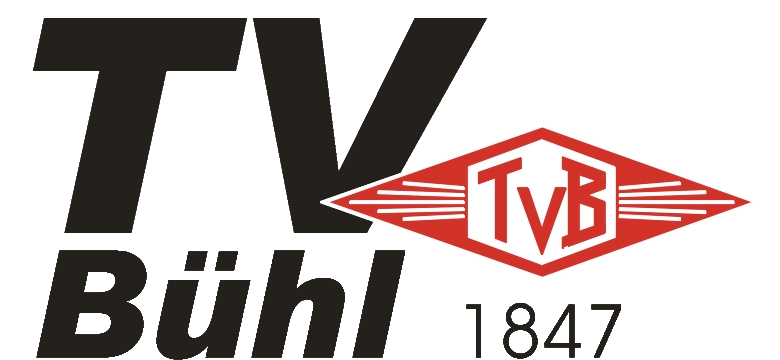 für Kinder u. Jugendlichemontags von 18:00 bis 19:00 Uhrin der Bachschlosshalle in Bühl - Kappelwindeck. Tai Chi mit seinen Übungen, auch für unruhige Geister, bietet  sich für alle Jungen und Mädchen an.Neben dem traditionellen Yang –Stil wird als  Kampfform aus dem Kung Fu Bereich, Fächer Tai Chi gelehrt.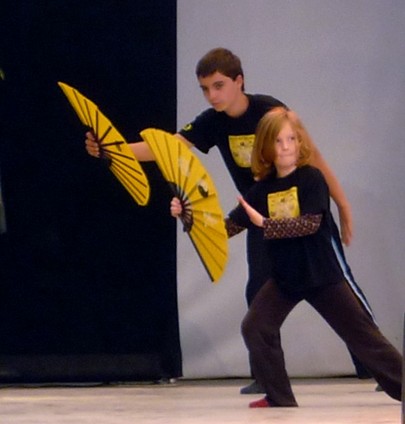 Wer Interesse hat kommt einfach vorbei oder informiert sich unter:Tel.: 07223 – 72742Mail: essig-buehl@t-online.de